Вдоль по улице метелица метёт (хороводная, 6 и более пар)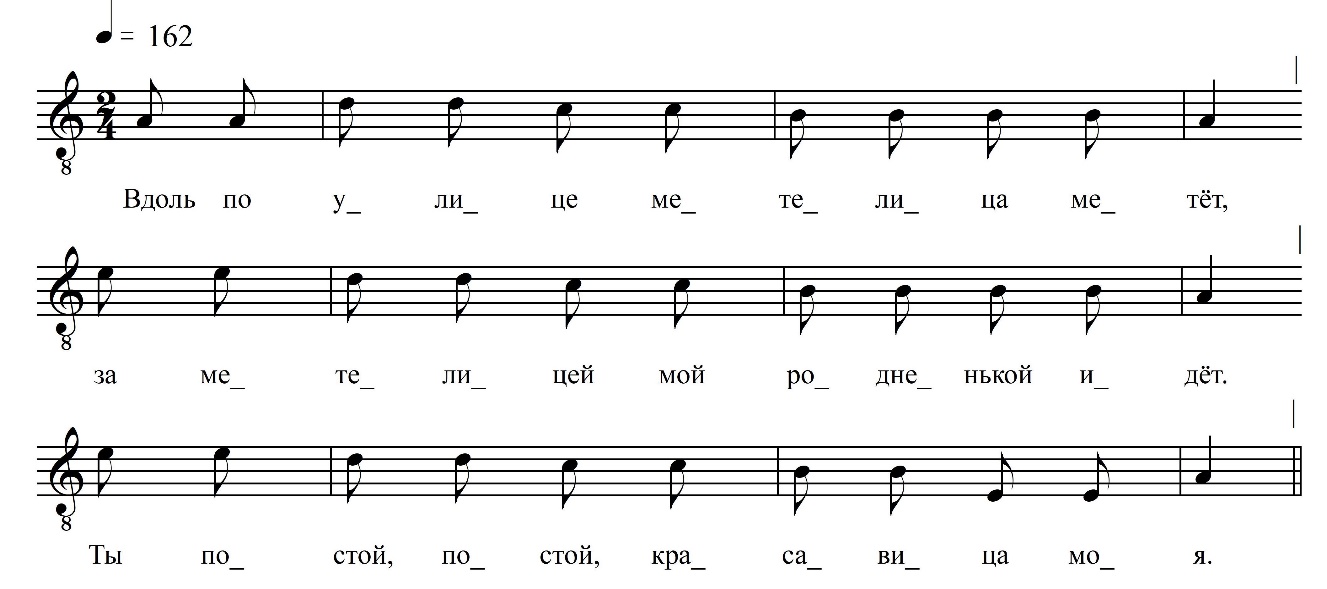 Вдоль по улице метелица метёт,За метелицей мой родненькой идёт.Ты постой, постой, красавица моя,Дай мни, радость, наглядеться на тебя.На твою ли на прекрасну красоту́.Красота твоя с ума меня свела,Присушила до́бра мо́лодца,Присушила сухоту к животу,Ко рети́вому сердечушку,Ко потайному словечушку.ФНОЦ СПбГИК, ВхI-а.6/9Запись Лукиных Л., Лысова В., Максимова Е., Пластининой Е., Соколова А. (?).06.1974 д. Вындин Остров Вындиноостровского с/п Волховского р-на Ленинградской обл. Инф. Забелина Александра Петровна (1906), урож. д. Хотово Вындиноостровского с/п Волховского р-на Ленинградской обл.